FREQUENTELY ASKED QUESTIONSThis document attempts to answer questions which may frequently occur (to be honest, they haven’t even been asked yet!). It will be updated regularly.Who is responsible for organising the National Canoe Time Trial series?The person who is currently taking responsibility for organising the series is: Nick Adnitt nickadnitt@aol.com Mob: 07824 327725 Why do we need a time trial race series for canoes?We don’t necessarily, but it will provide a standard race format for racing canoeists in any type of boat. It will enable competitors to be measured over a national standard distance on a “level playing field”. What is the standard distance for a canoe time trial?The distance proposed for a standard canoe time trial to the National format is ten miles.Why a ten mile event?Ten miles is a good test for marathon canoeists.It allows some race structure rather than a short distance “sprint”.It makes travelling to the event worth it in terms of time on the water.It is manageable within a reasonable time window of 2 – 3 hours.Do clubs have to run a canoe time trial event?No, some clubs may not have the resources, the venue may not be appropriate or indeed clubs may not have the inclination.What type of canoes can enter a time trial?There are various categories:Open C2 – male. Any type of C2 paddled by two male competitors.Open C2 – female. Any type of C2 paddled by two female competitors.Open C2 – mixed. Any type of C2 paddled by one male competitor and one female competitor.Open C1 – sit&switch. Any type of C1 paddled in a sitting or low kneeling position.ICF C1 high kneeling – male. A C1 in accordance with ICF boat regulations for marathon events, paddled by a male competitor in the high kneeling position.ICF C1 high kneeling – female. A C1 in accordance with ICF boat regulations for marathon events, paddled by a female competitor in the high kneeling position.Do time trial competitors qualify for Hasler points?No, the event structure is outside and independent from the Hasler series. If you or your club want to earn points towards Hasler final qualification, you should race in the Hasler event.Do I need BCU membership to race?Yes, all competitors must have current BCU membership and show proof at sign-on.So how do I enter an event?You should be able to find everything you need on this web site.Find an event from the list.Look at the event details and check that the race is within your capabilities.Check the host club web site for Hasler event arrangements.Entry in advance:Download an entry formFill it in and send it to the Time Trial event organiser (not the Hasler event organiser)Payment can be made in advance by cheque.You will get an acknowledgement of entry.Entry on the day:Arrive at the venue in plenty of time.Make your way to the event RegistrationFill in an entry form at the TT Registration deskPay the race fee.OK, so I’ve entered, what happens next?All competitors must personally sign-on at race registration before they race.They must show evidence of current BCU membership.A start time will be allocated at sign-on.A race number must be collected.Last minute briefing notes must be read.Ensure you know where the start is.Boats must be on the water and ready to start at least ten minutes before their start time.Boats will be started in numeric order.Boats will be called to the pre-start with five minutes to go.Boats will move to the start when called forward.The stern of the boat will be held. (where practical)You will be counted down to your start time.On “Go”, the stern will be released and you are on your way.How much does it cost?The race fees are:£6 for a single boat£10 for a double boatThere are no financial penalties for late entries.Do I have to wear a buoyancy aid to race?No, the decision to wear a buoyancy aid is down to the paddler except if you are under the age of 14, and then it is compulsory.Is wash hanging permitted?No, wash hanging is specifically against the rules. A time trial is a “race of truth” where your time is based on your own individual effort.Is there a prize giving time?No, any prizes will be posted after the event.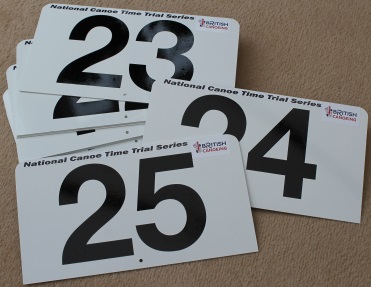 When will finish times be available?You can get your finish time from the finish judge. The complete finishing list will be published on the web site.Do I need a number board?No, race numbers will be provided at sign on. end 